Pozdravljeni učenci 8. a!Najprej čestitam vsem, ki samostojno opravljate delo in redno pošiljate naloge!Delo vam gre odlično od rok!Pripravila sem vam malo razstavo. Ker nismo v razredu, da bi vaša dela lahko razstavili na panoju, lahko tu vidite, koliko lepega ste v tem času naredili!Veselo ustvarjanje vam želim še naprej!NALOGA: KOMPOZICIJA V KIPARSTVU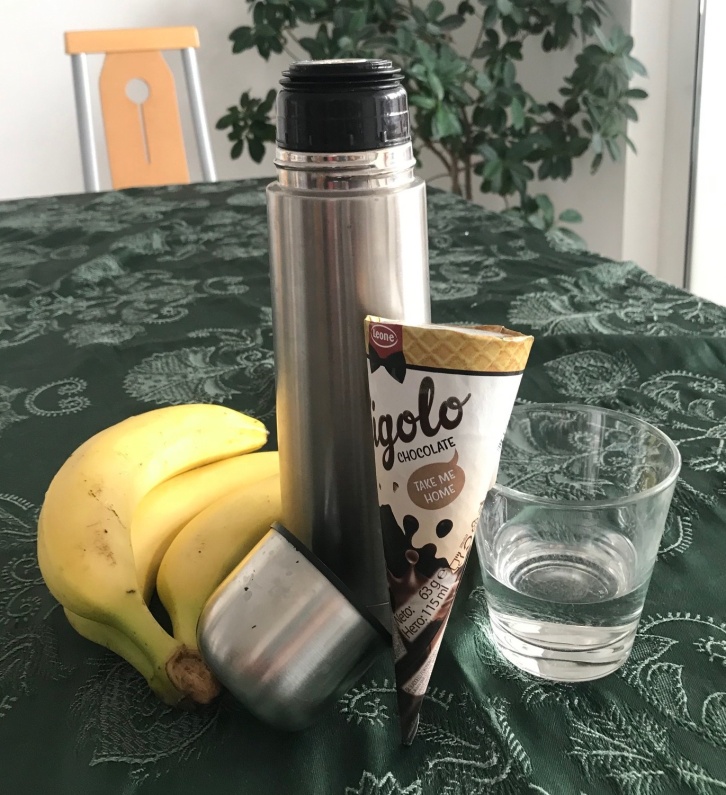 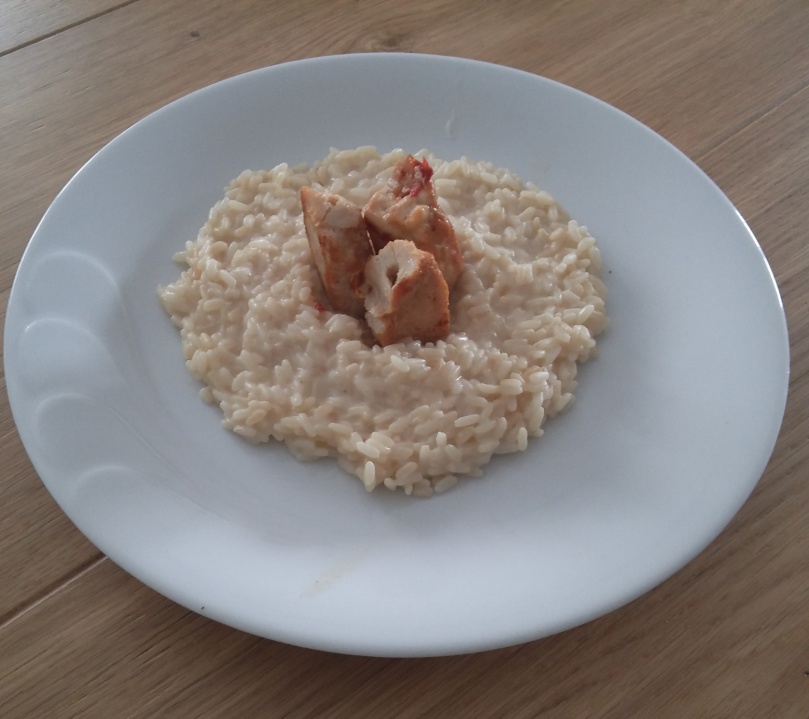 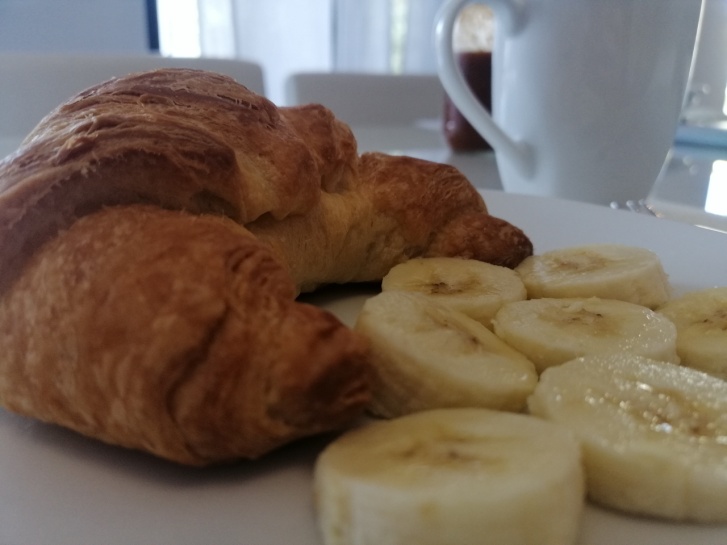 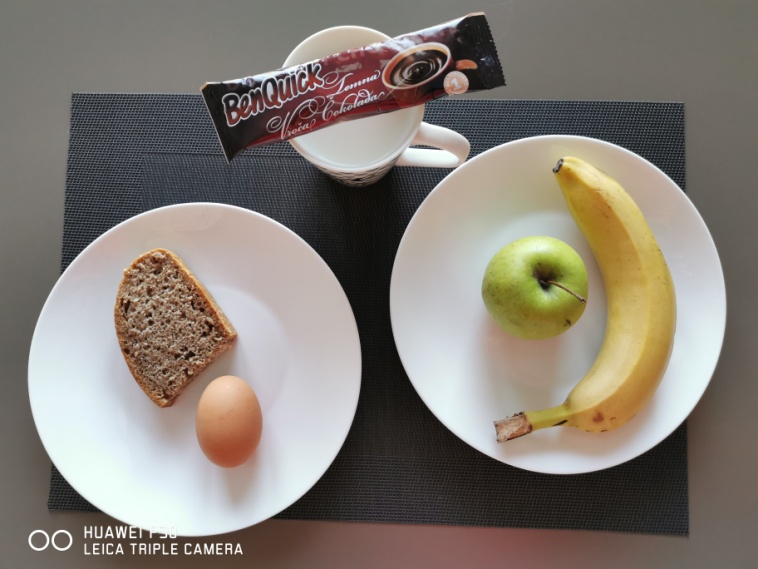 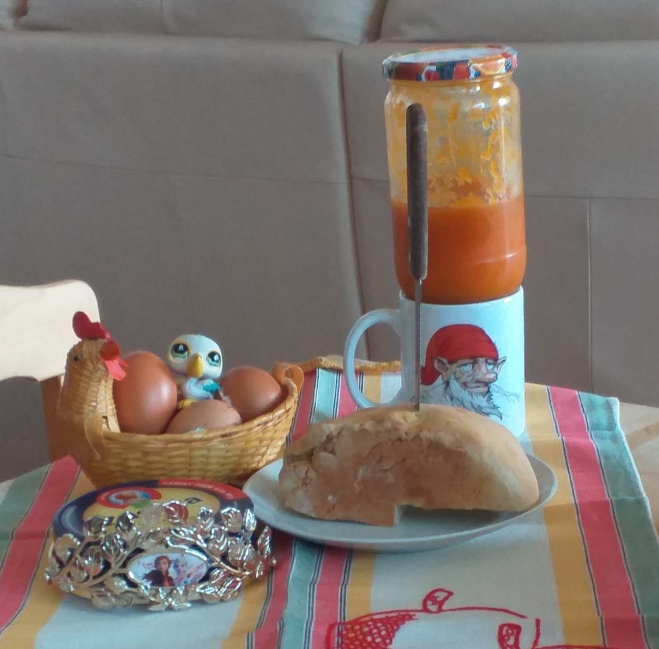 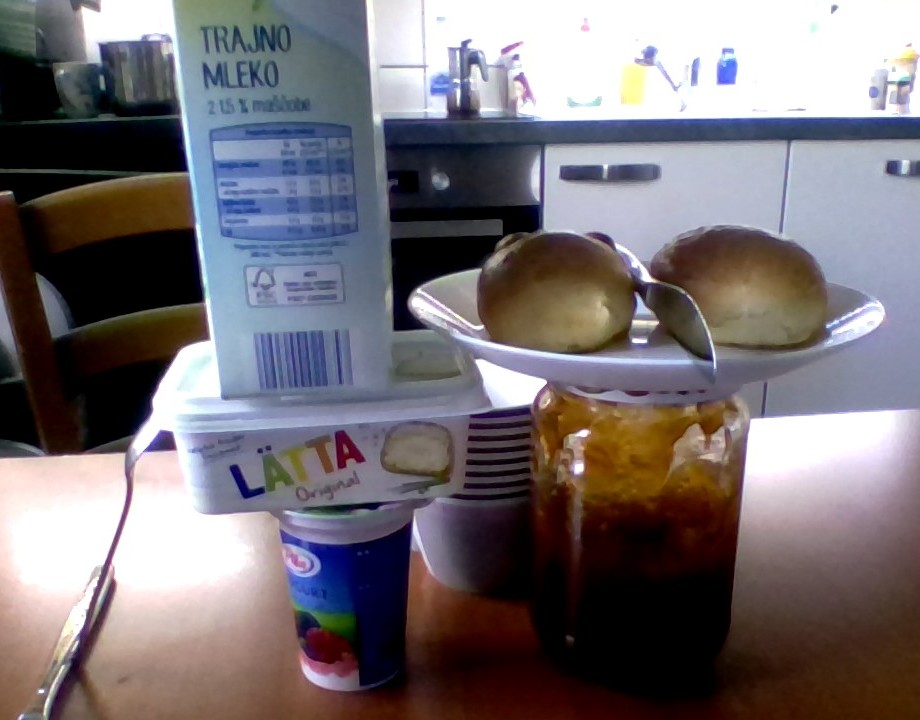 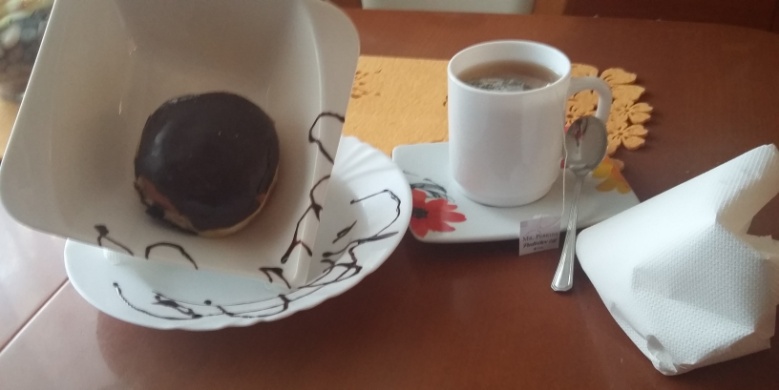 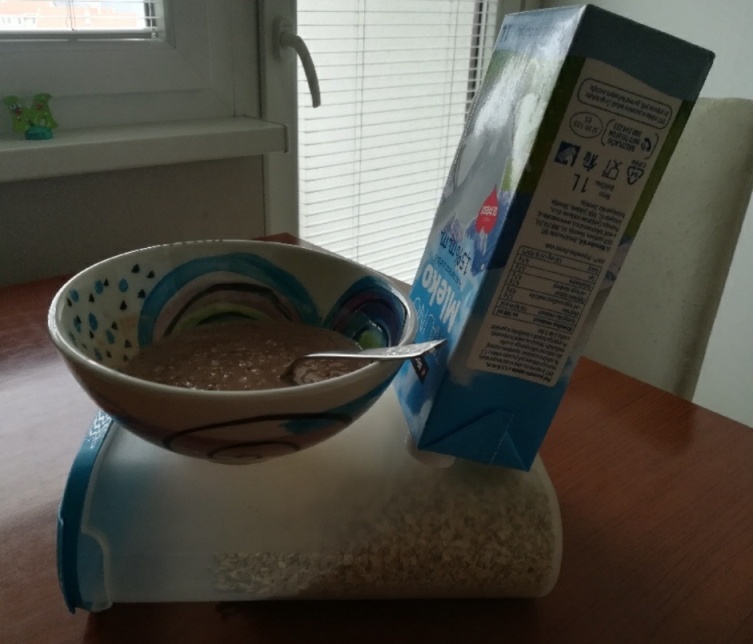 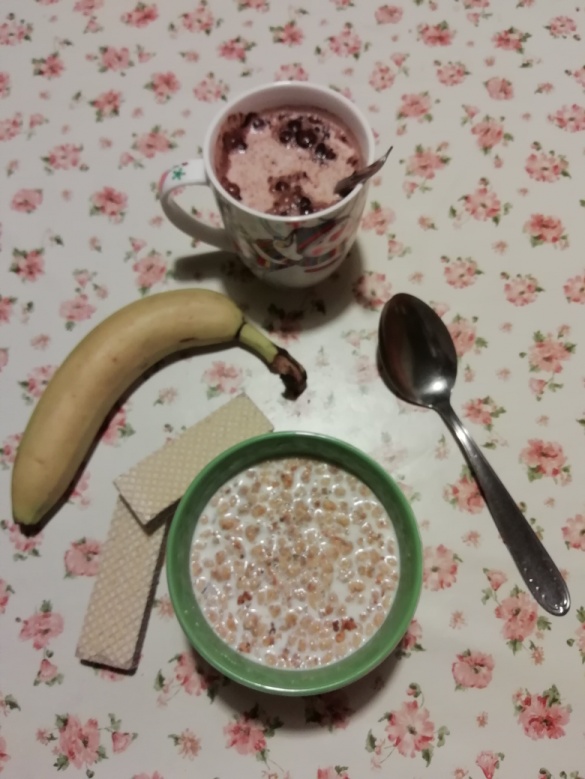 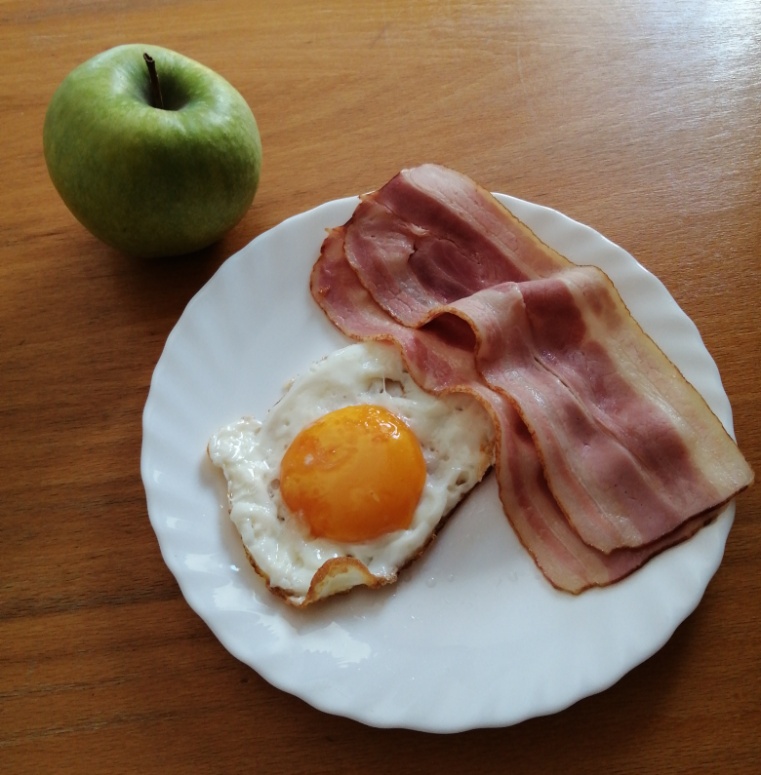 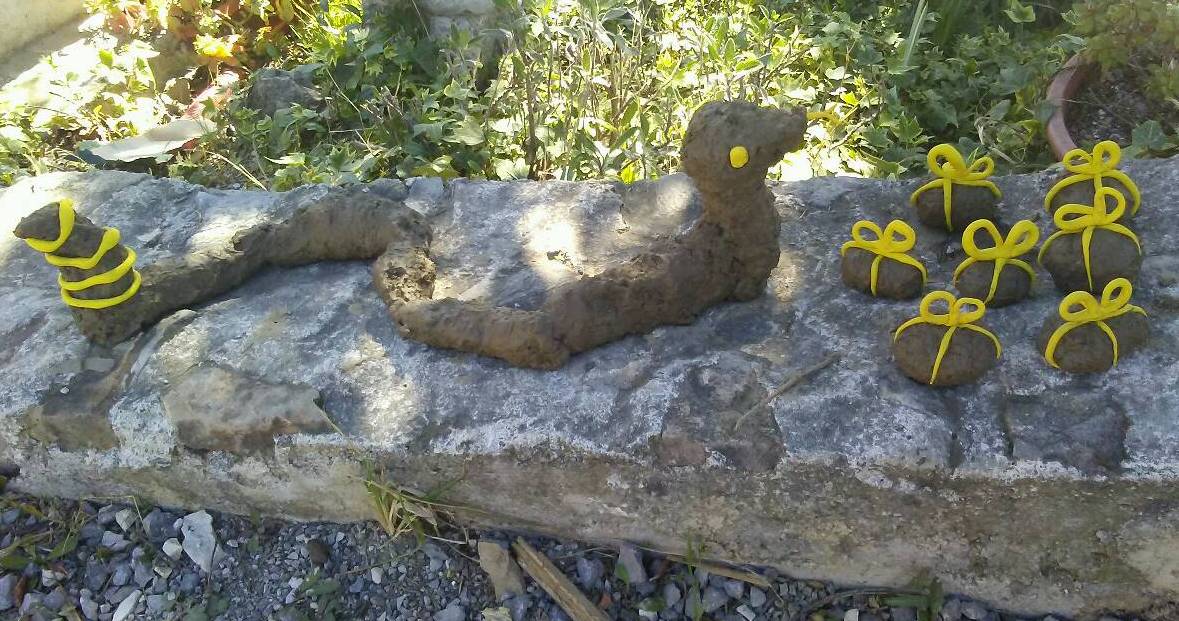 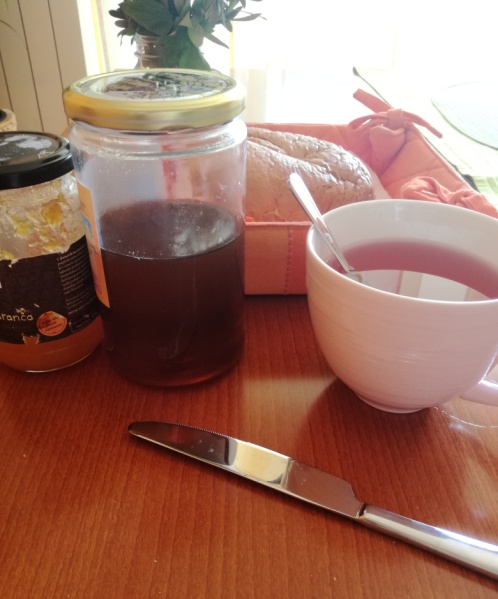 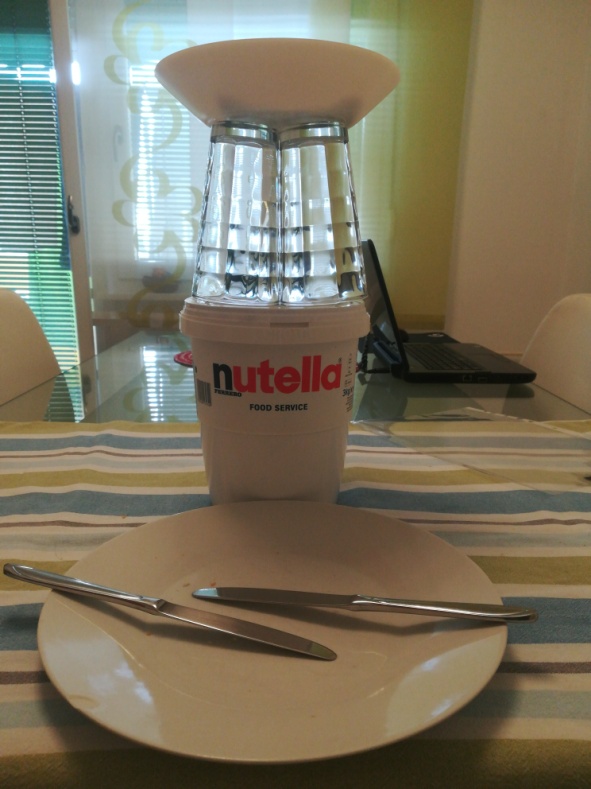 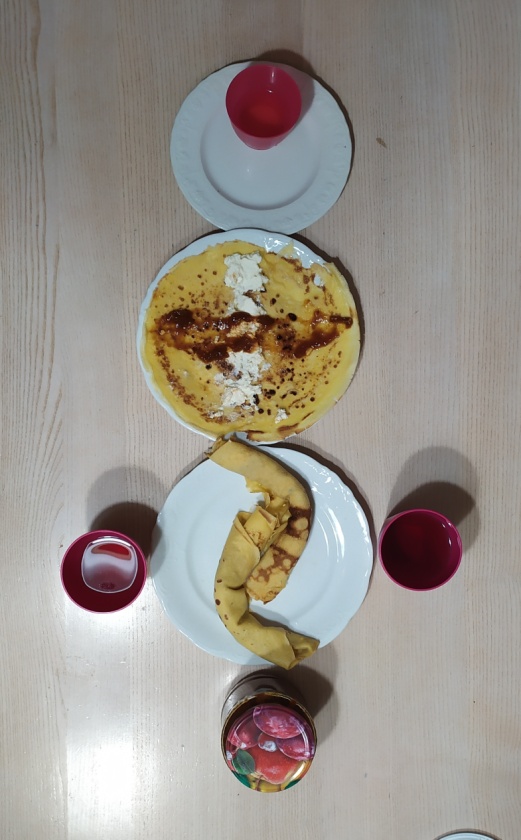 NALOGA: TONSKO SLIKANJE - MODELACIJA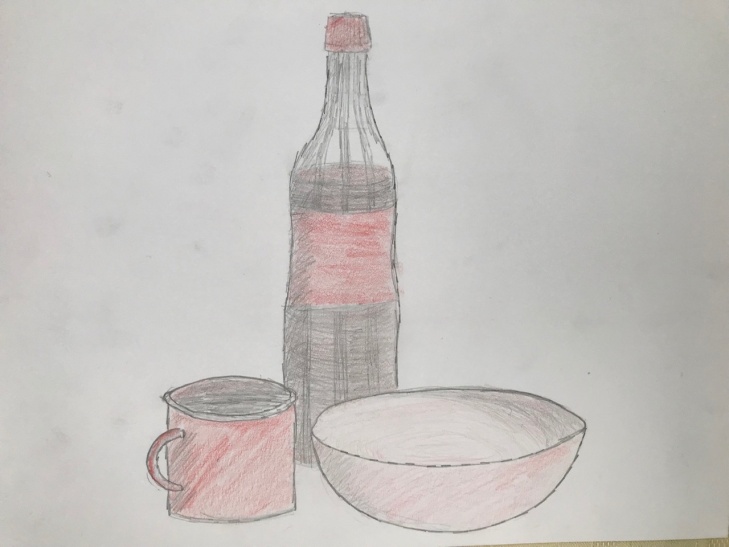 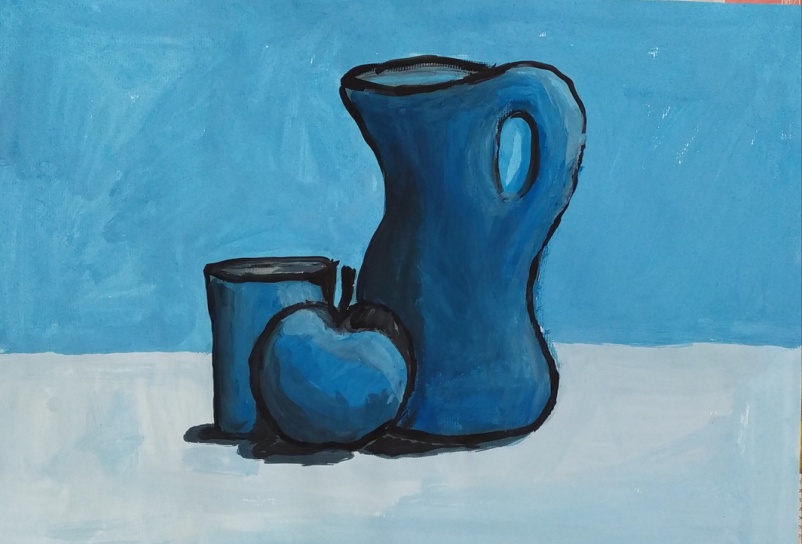 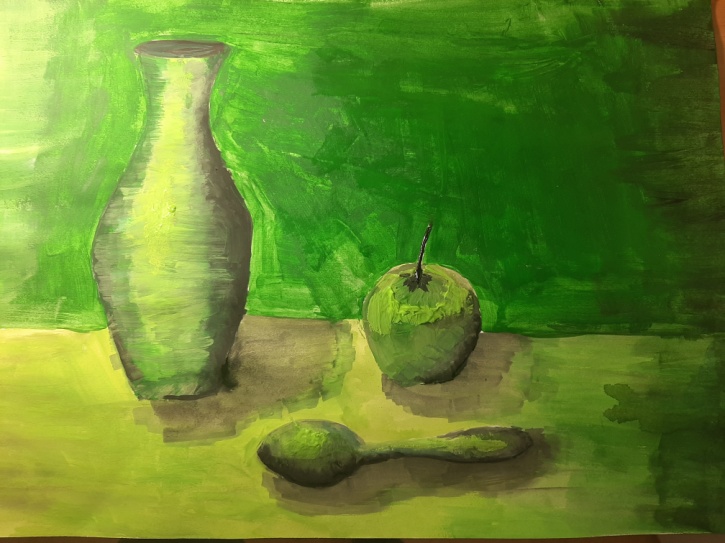 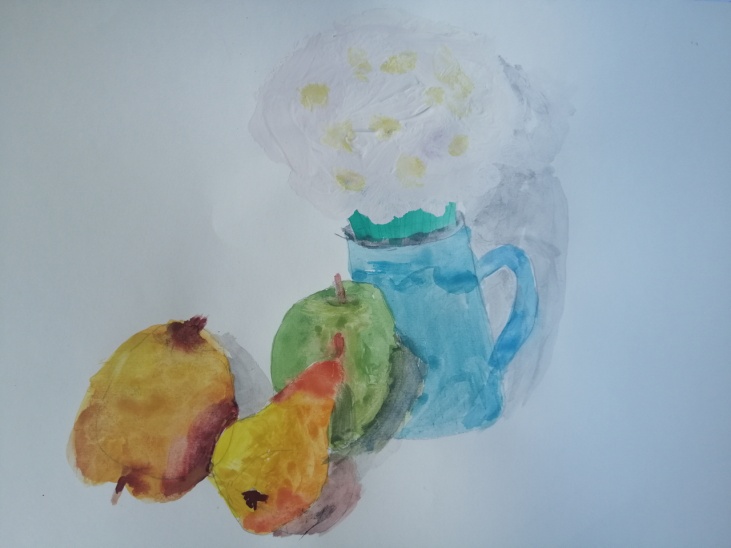 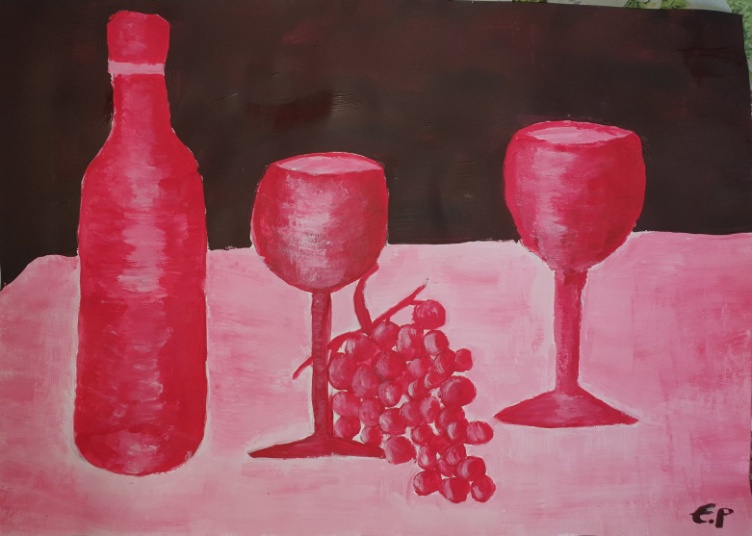 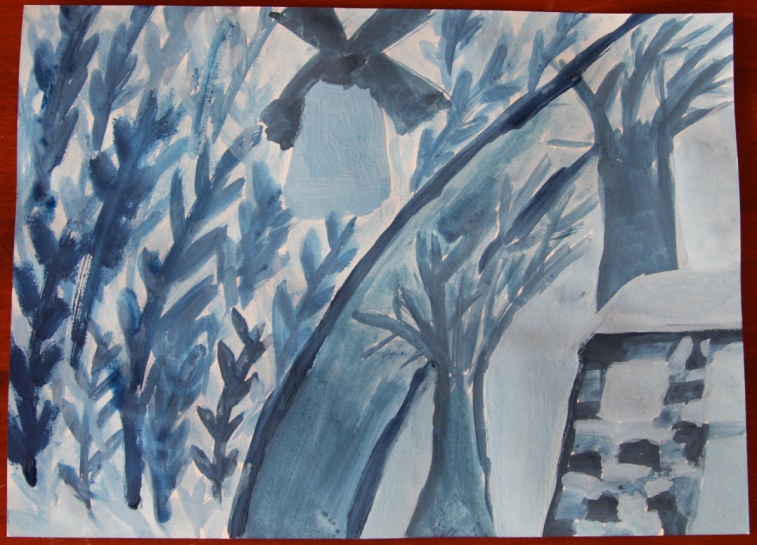 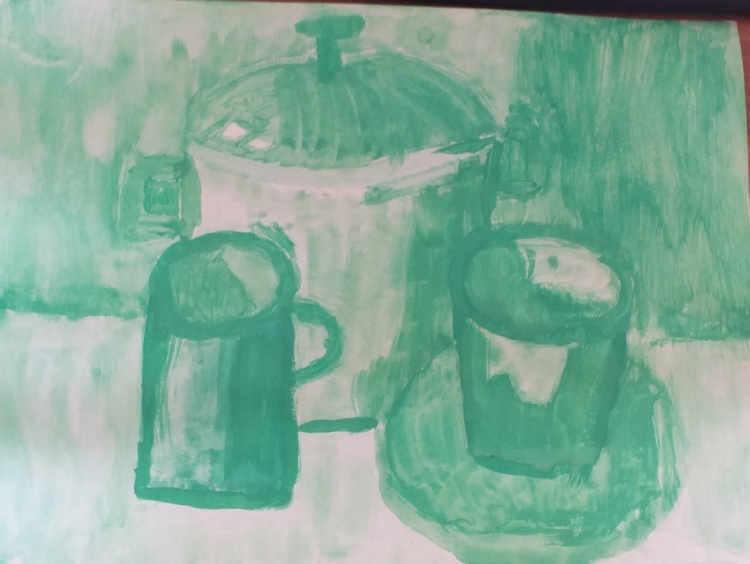 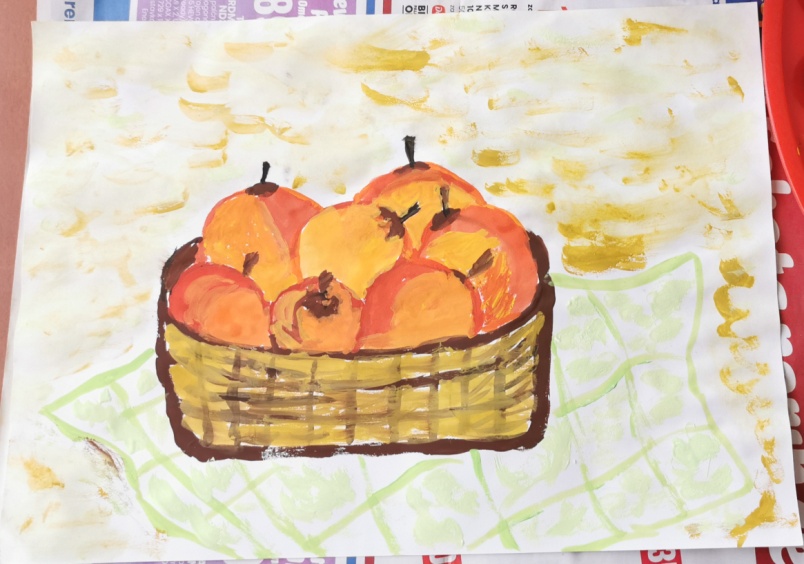 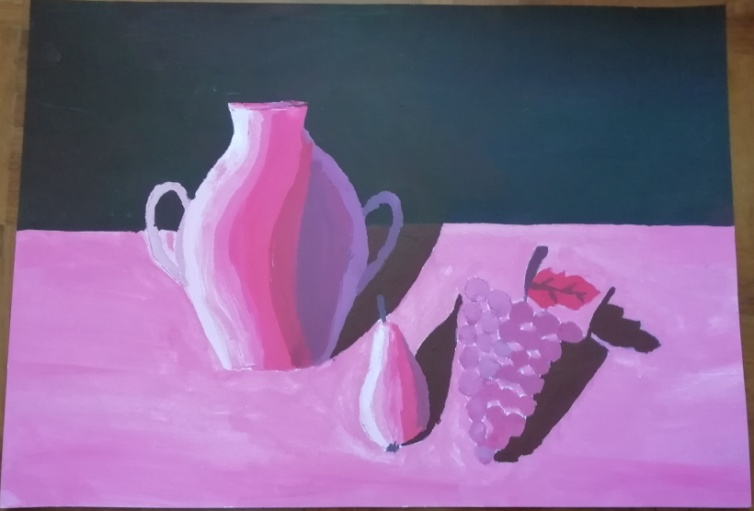 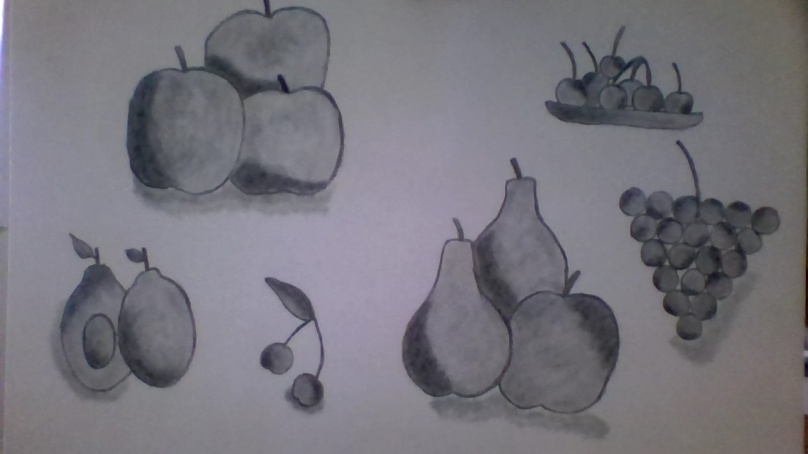 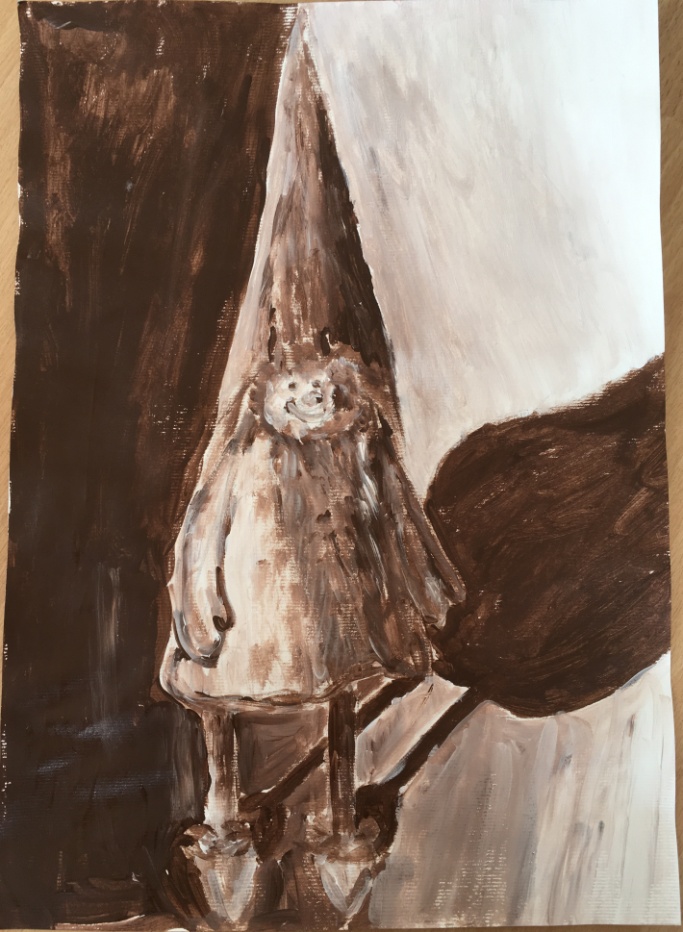 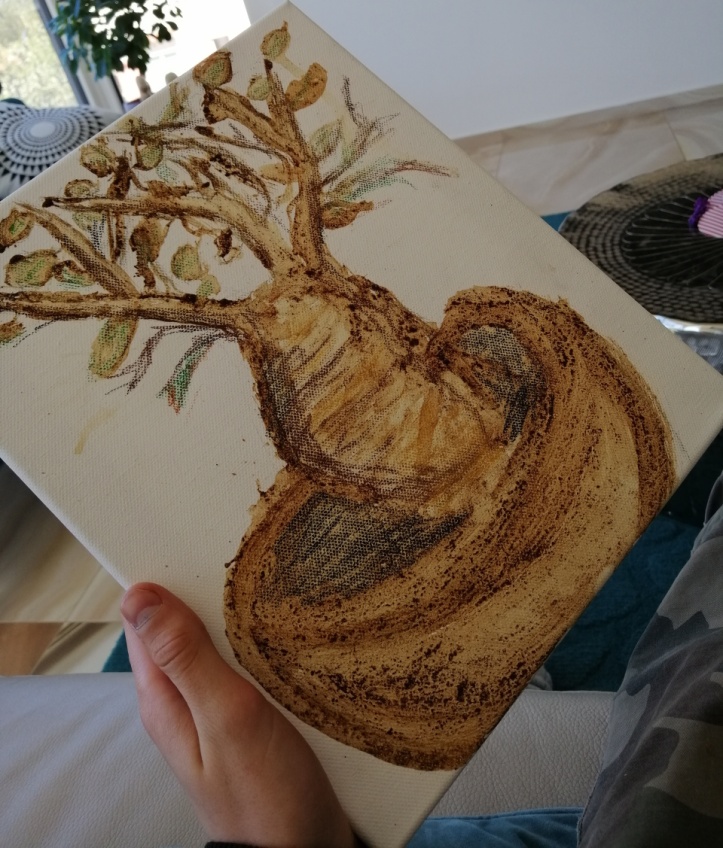 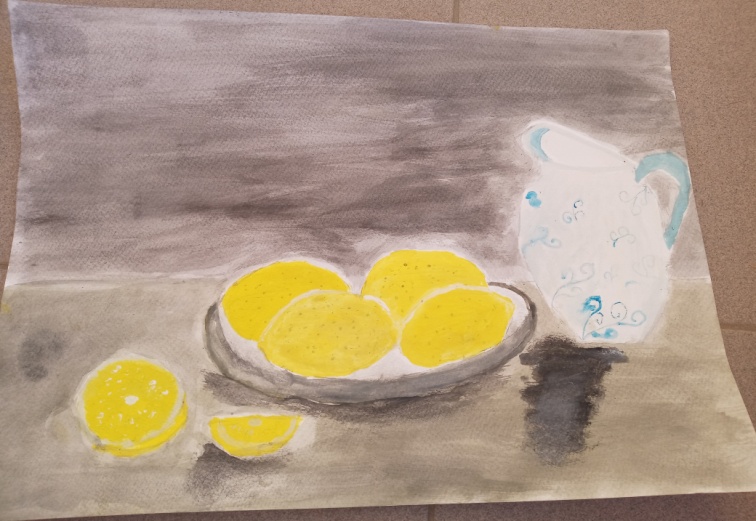 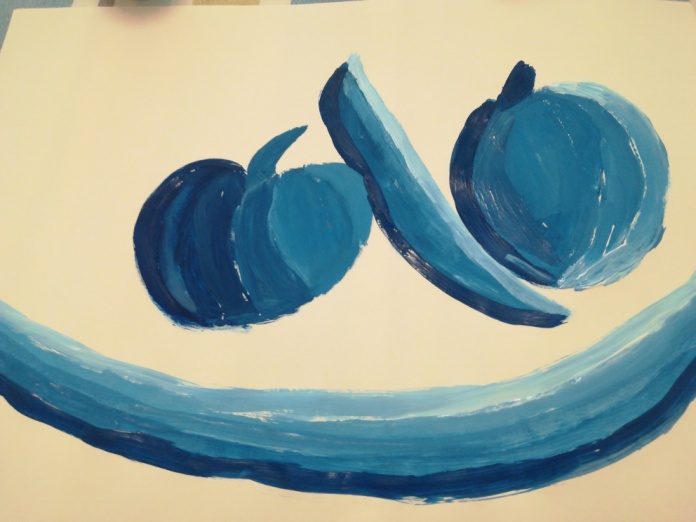 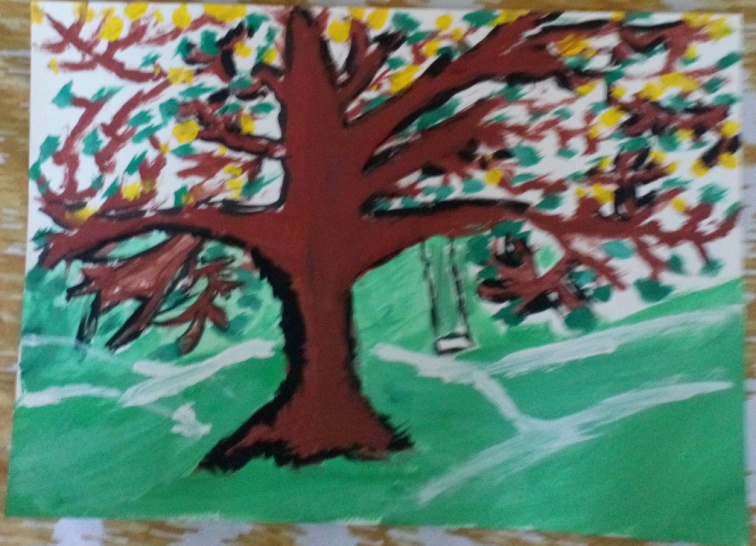 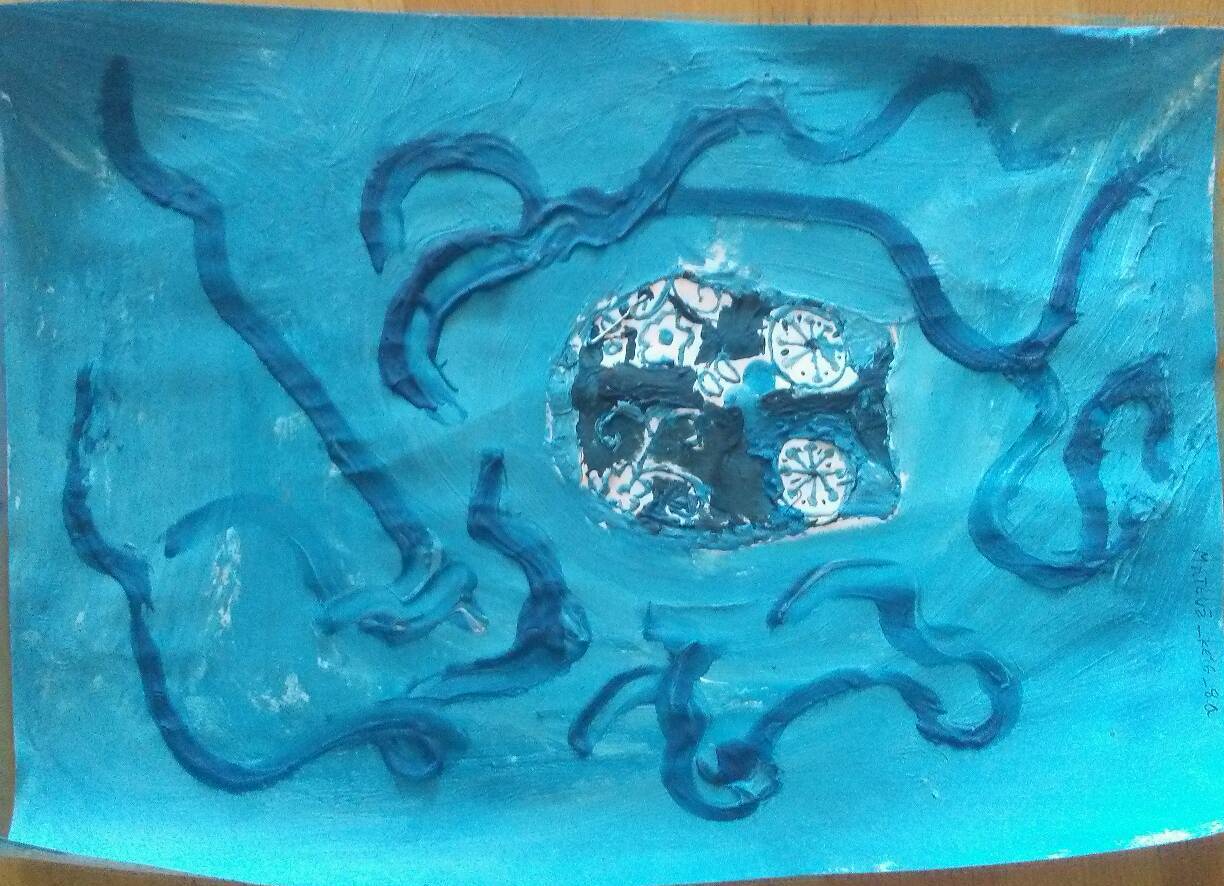 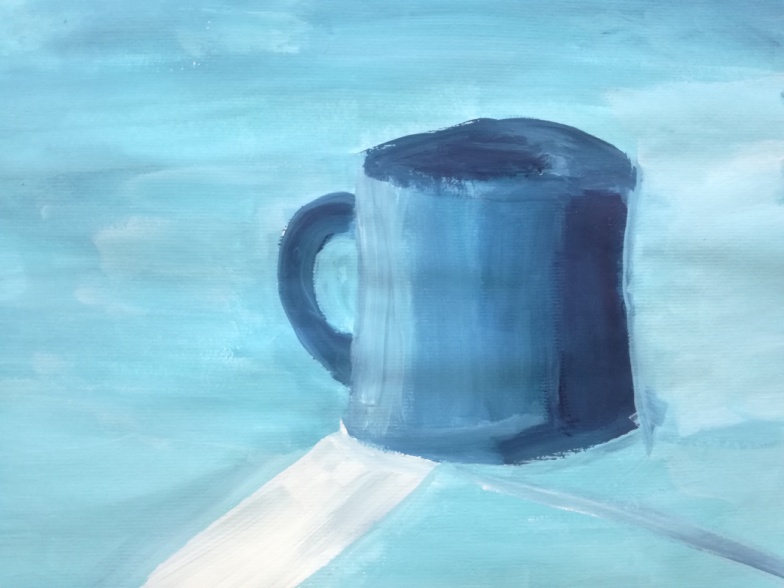 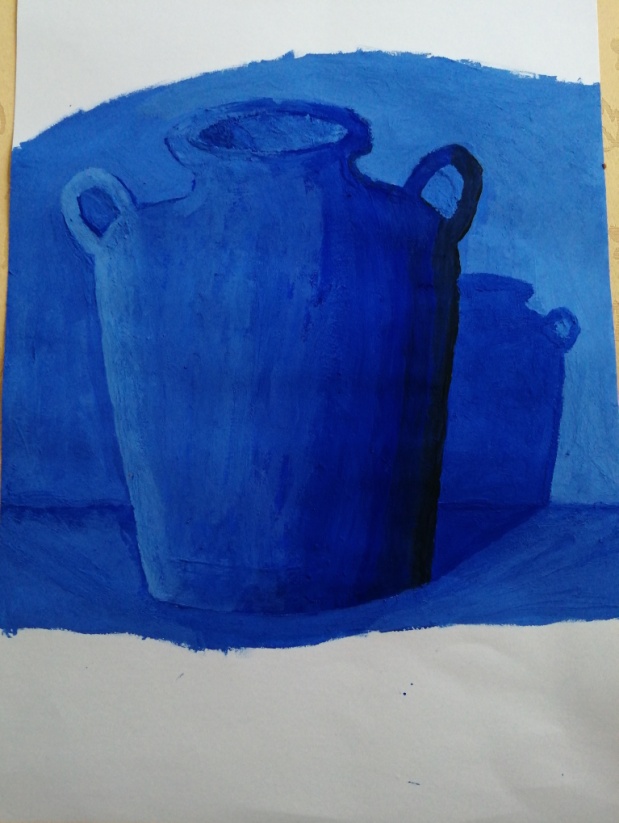 NALOGA: ILUZIJA PROSTORA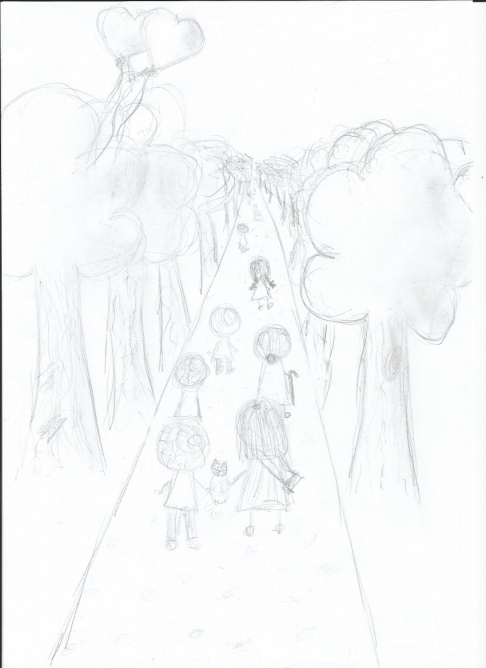 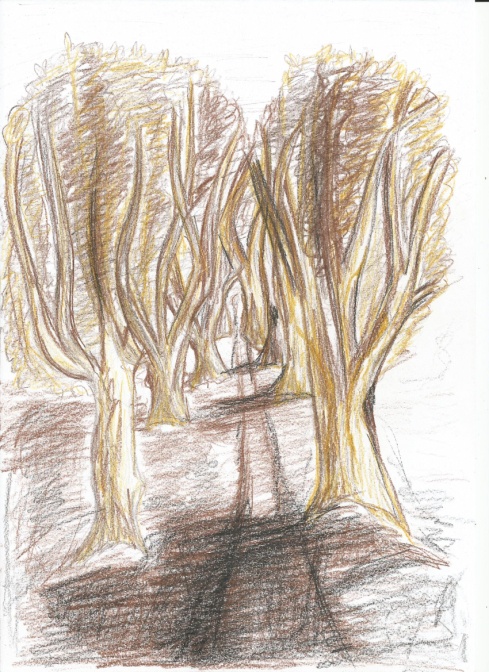 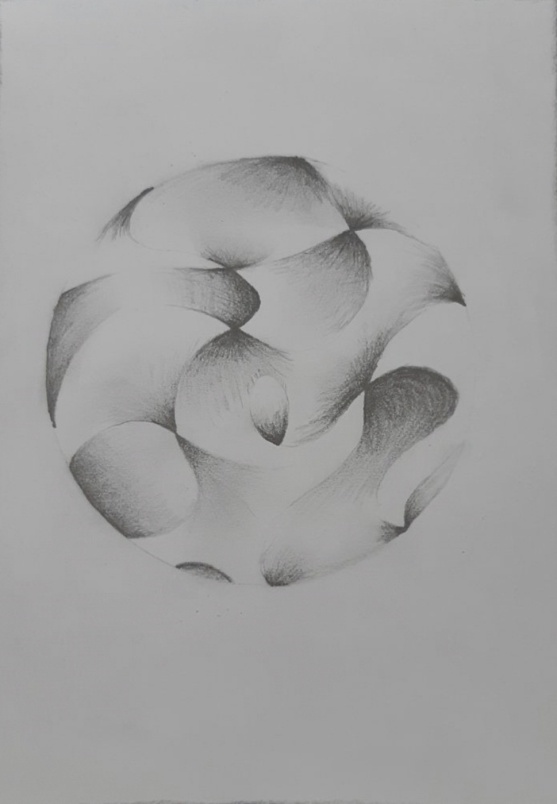 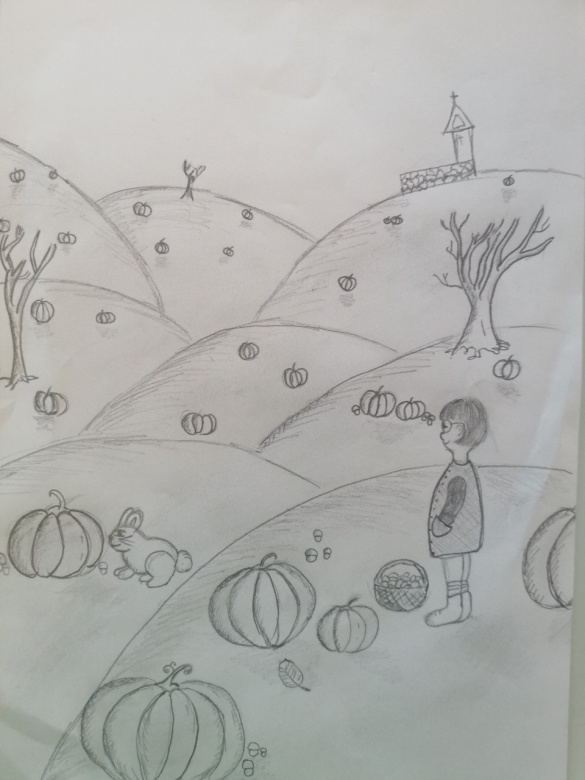 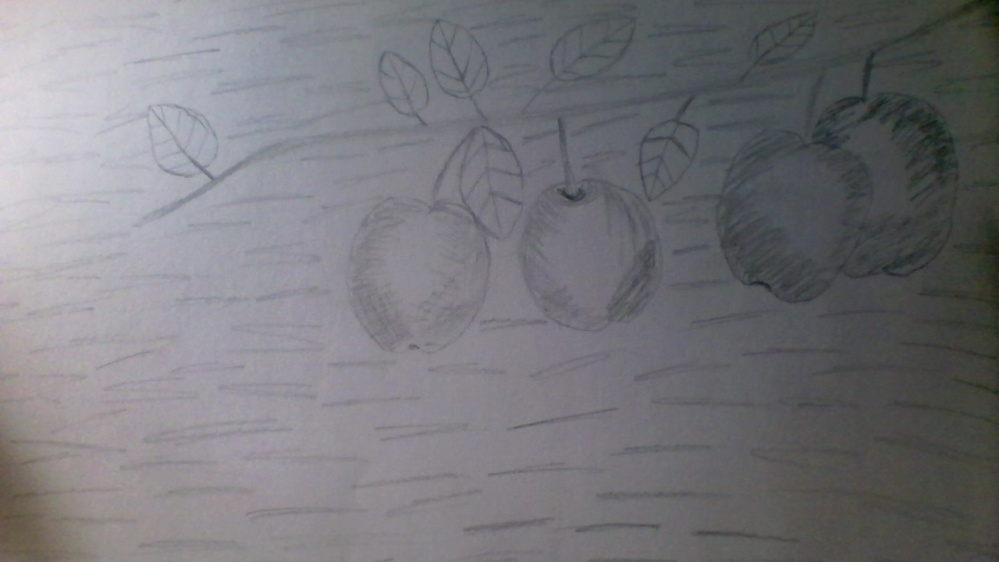 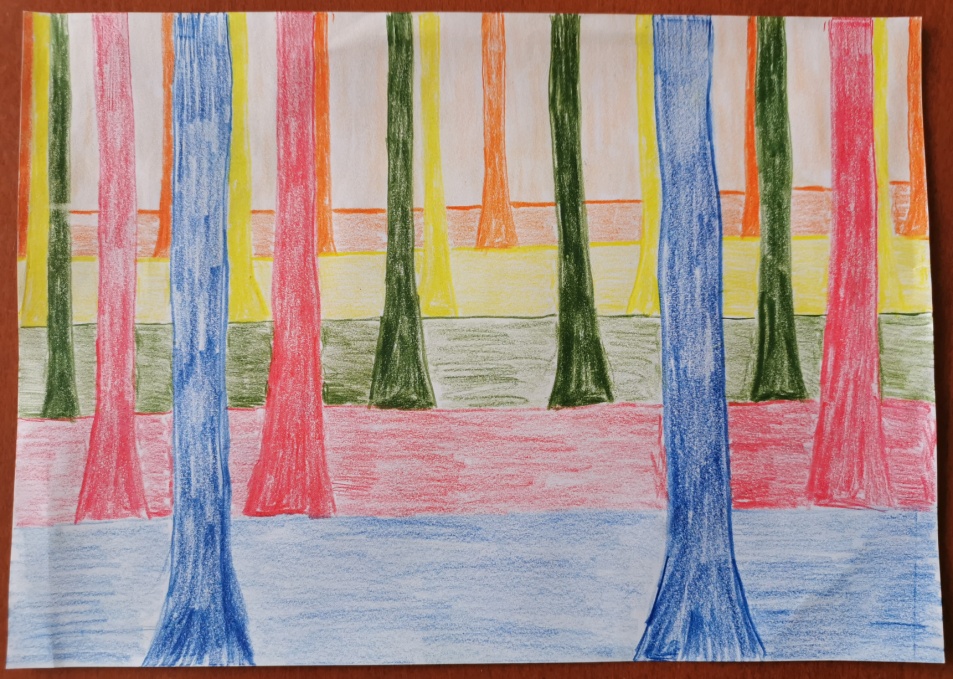 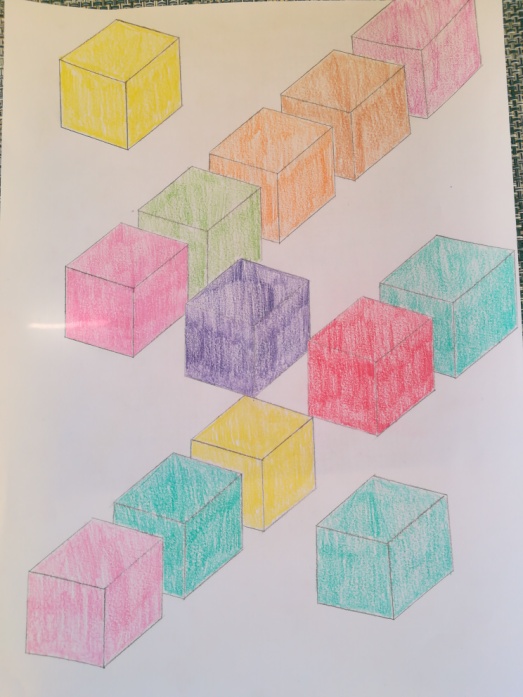 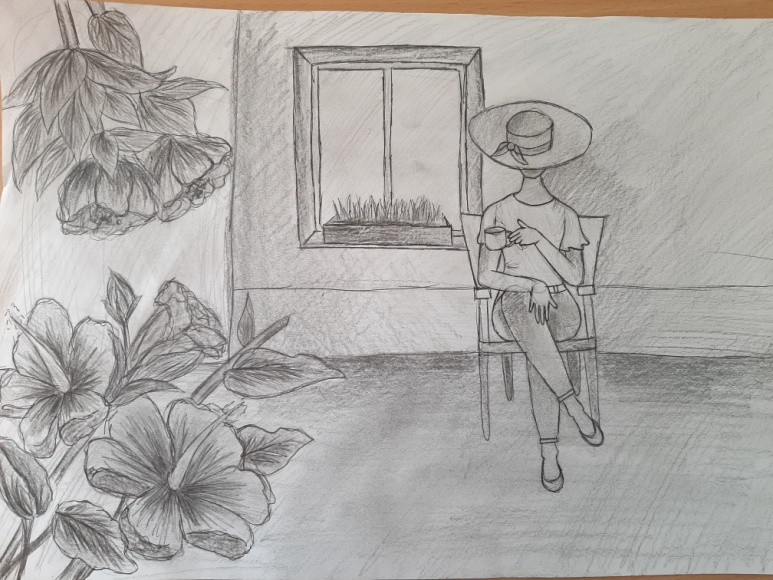 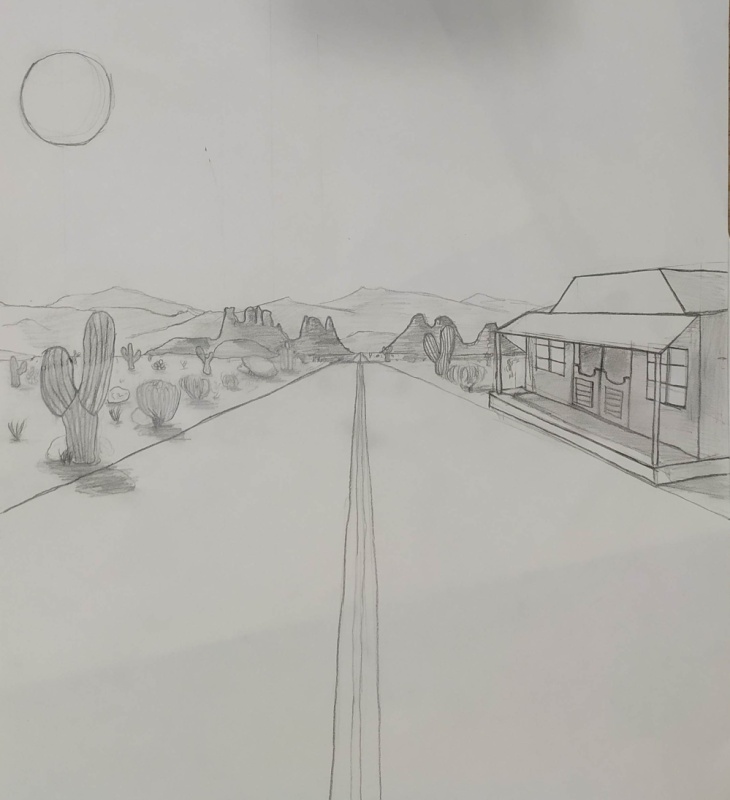 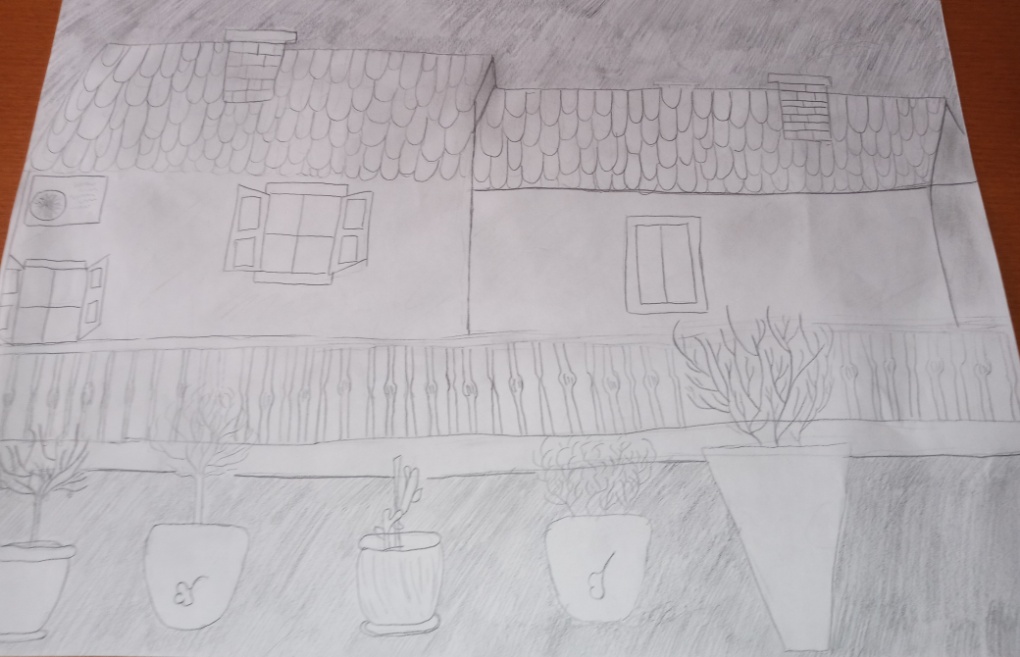 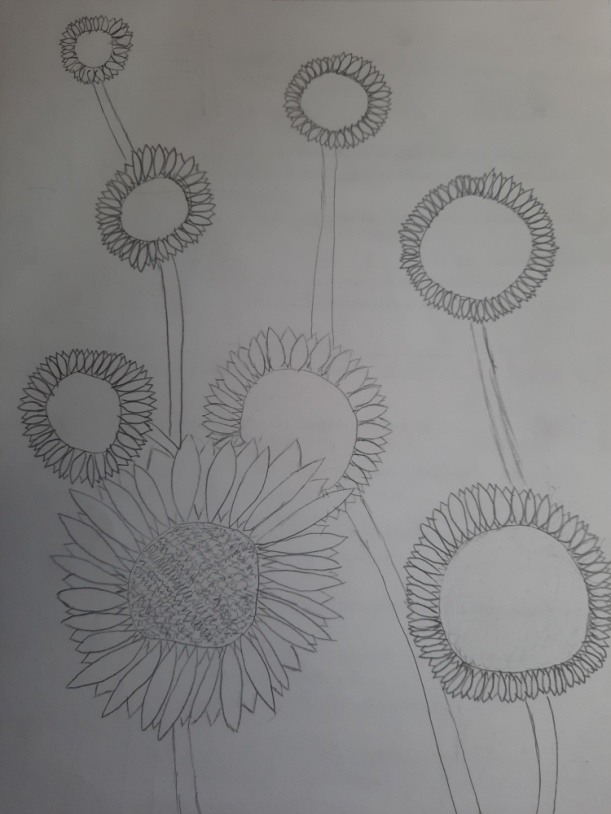 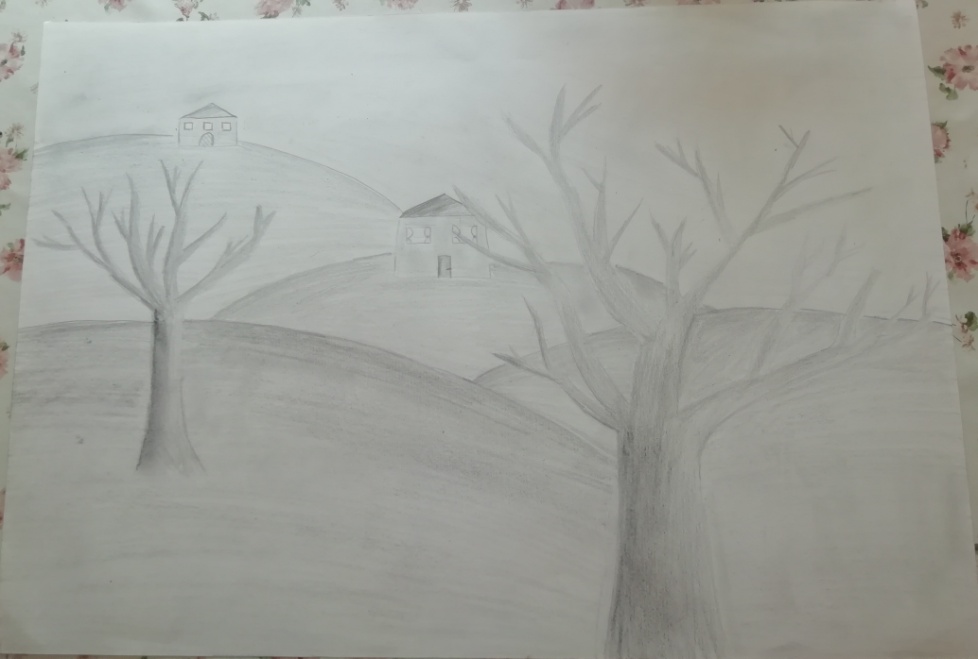 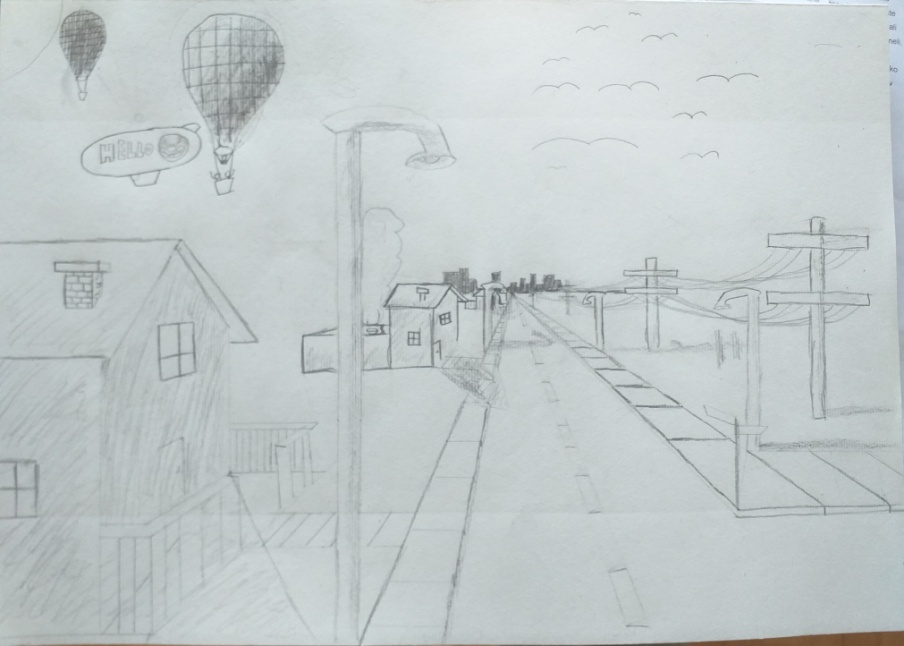 